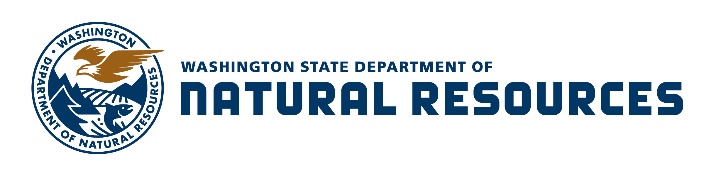 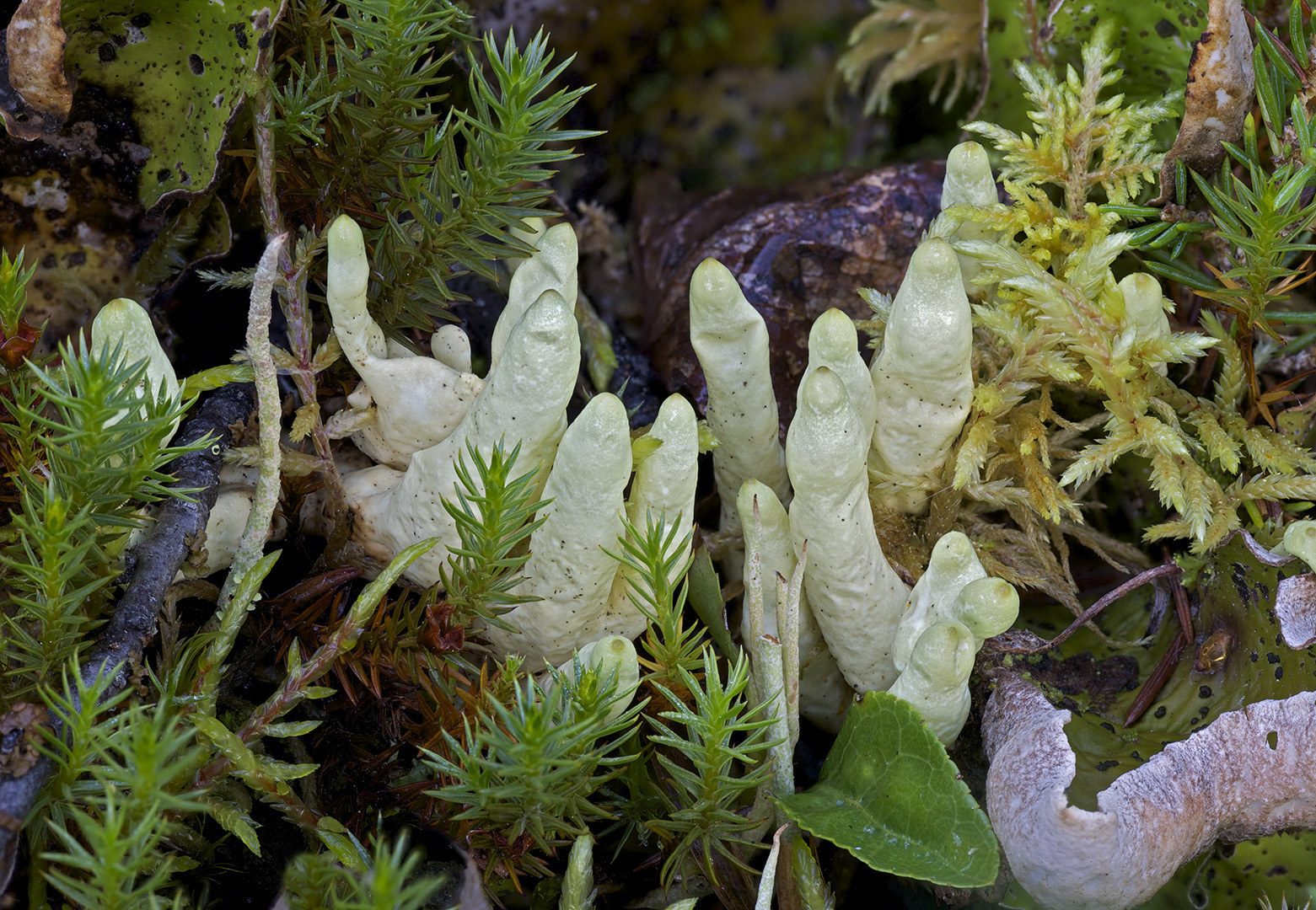 Washington Natural Heritage Program Report Number: Washington Natural Heritage ProgramWashington Department of Natural ResourcesOlympia, Washington  98504-7014.Table of Contents PageTable of Contents	iiIntroduction	1Washington Lichen Species of Special Concern	5Washington Lichen Review List 1………………………………………………………………...9Washington Lichen Review List 2………………………………………………………………10Literature Cited	11Acknowledgments	11IntroductionFor more than 40 years the Washington Natural Heritage Program (WNHP) has maintained a list of Washington plant species of conservation concern.  Each of these species is ranked at the global and state scale following the standardized protocol of the NatureServe network.  Although WNHP is not a regulatory agency, the program’s list and rankings help inform conservation decisions relating to rare plants on federal, state, private, and tribal lands (WDNR 2018).  In 2011, Northwest Lichenologists (a non-profit organization promoting research and appreciation of lichens in northwestern North America) obtained a grant from the US Forest Service and Bureau of Land Management to conduct a review of the conservation status of lichens in Washington.  The goal of the project was to make recommendations to WNHP of lichen species that are Endangered, Threatened, or Sensitive in the state.  This list was submitted in February 2013 (Northwest Lichenologists 2013), but was not formally adopted by WNHP until 2018.  The following report is an update of the 2013 list.  Additional information is provided on distribution pattern within Washington (local endemic, peripheral, disjunct, etc.) and by county, ecoregion, and major managed area (such as national forest, national park, or state lands).  The list is divided into three parts: species of special concern (taxa listed as state endangered, threatened, sensitive, or extirpated); Review 1 (species under consideration for potential state listing but which need more information); and Review 2 (species under consideration or potential state listing, but have taxonomic questions that need to be resolved). Each of the main headings in the species list and their codes are briefly described below:  Species/Common Name: Species are organized alphabetically by their scientific name.  Nomenclature mostly follows the Consortium of North American Lichen Herbaria (2019).  Pertinent synonyms are included in parentheses.  Common names follow the USDA Plants database (http://plants.usda.gov) or NatureServe (http://explorer.natureserve.org). Heritage Rank: WNHP uses the ranking system developed by NatureServe to assess global and state conservation status of each plant species, subspecies, and variety.  Taxa are ranked on a scale of 1 to 5 (from highest to lowest conservation concern).  G = Global Rank: rangewide status of a full speciesT = Trinomial Rank: rangewide status of a subspecies or varietyS = State Rank: status of a species, subspecies, or variety within the state of Washington1 = Critically Imperiled – at very high risk of extirpation due to very restricted range, 	very few occurrences, very steep declines, very severe threats, or other factors2 = Imperiled – at high risk of extirpation due to restricted range, few occurrences, steep 	declines, severe threats, or other factors3 = Vulnerable – at moderate risk of extirpation due to a fairly restricted range, relatively 	few occurrences, recent and widespread declines, threats, or other factors4 = Apparently secure – at fairly low risk of extirpation due to an extensive range or 	many occurrences, but with possible cause for some concern as a result of local 	recent declines, threats, or other factors5 = Secure – at very low risk of extirpation due to a very extensive range, abundant 	occurrences, and little to no concern from decline or threatsH = Historical– known from only historical occurrences (prior to 1978) but still with 	some hope of rediscoveryX = Presumed Extirpated – not relocated since 1978 despite intensive searches and 	virtually no likelihood of rediscoveryU = Unrankable – lack of information or substantially conflicting information about 	statusNR = Not Ranked – rank not assessed yetQ = Questionable  - questions exist about the taxonomic validity of a species, subspecies, 	or variety	? = Questionable – questions exist about the assigned G, T, or S rank of a taxonState Status:  Washington state status is assigned by WNHP.  Factors considered include abundance, distribution patterns, number of extant occurrences, vulnerability, threats, existing protection, and taxonomic distinctness.  Categories include:Endang = Endangered, in danger of becoming extinct or extirpated from Washington Threat = Threatened, likely to become Endangered in WashingtonSens = Sensitive, vulnerable or declining and could become Threatened or Endangered in 	Washington	Extirp = possibly extinct or extirpated in Washington (includes state historical species)Federal Status: No lichens in Washington are currently listed or candidates for listing under the US Endangered Species Act.The Interagency Special Status and Sensitive Species Program (ISSSSP) of the US Forest Service (USFS) and Bureau of Land Management (BLM) in Washington and Oregon recognize two categories of species of concern (ISSSSP 2019).  	B-Sens = BLM Sensitive; all USFWS candidate and delisted species and WNHP species 		of concern ranked S1, S1S2, S1S3, S2, or S2S3 found on at least one BLM 		managed area in Washington.	F-Sens = Forest Service Sensitive: all USFWS candidate and delisted species and 		WNHP species of concern ranked S1, S1S2, S1S3, S2, or S2S3 found on at least 		one USFS managed area in Washington.Distribution (Dist.) Pattern: Species rarity is often correlated with geographic distribution patterns. The following patterns can be recognized in Washington:	LocEnd = Local Endemic; global range of taxon is less than 16,500 km2 or about 1 degree of latitude x 2 degrees of longitude (about the size of an average county)	RegEnd = Regional Endemic; global range of taxon is between 16,500 to 250,000 km2 		(or an area about the size of the state of Washington)	Disjunct = Disjunct; globally widespread but state population is isolated from the main 		contiguous range by a gap or more than 500 km	Periph = Peripheral; globally widespread but Washington population is at the margin of 		the main contiguous range of the taxon	Sparse = Sparse; widely distributed across the state but with relatively few populations 		(less than 20)	Widesp = Widespread; widely distributed globally and in Washington, with more than 20 		populations in the state.County: Three-letter codes are used to document the distribution of plant species by county.  Vague or unsubstantiated reports are indicated by ?.Ada = Adams			Grh = Grays Harbor		Pie = Pierce			Aso = Asotin			Isl = Island			Saj = San JuanBen = Benton			Jef = Jefferson			Skg = SkagitChe = Chelan			Kin = King			Skm = SkamaniaClm = Clallam			Ktp = Kitsap			Sno = SnohomishClk = Clark			Ktt = Kittitas			Spo = SpokaneCol = Columbia		Kli = Klickitat			Ste = StevensCow = Cowlitz		Lew = Lewis			Thu = ThurstonDou = Douglas		Lin = Lincoln			Whk = WahkiakumFer = Ferry			Mas = Mason			Waw = Walla WallaFra = Franklin			Oka = Okanogan		Whc = WhatcomGar = Garfield			Pac = Pacific			Wht = WhitmanGra = Grant			Peo = Pend Oreille		Yak = Yakima				Ecoregion: Ecoregions are biologically-defined geographic areas with similar environmental, physiographic, or vegetation patterns.  We follow the classification of Camp and Gamon (2011). Two-letter codes are used for ecoregion names.  Vague or unsubstantiated reports are indicated by ?.BM = Blue Mountains	EC = East Cascades		PC = Pacific Northwest CoastCP = Columbia Plateau	NC = North Cascades		PT = Puget TroughCR = Canadian Rockies	OK = Okanogan		WC = West Cascades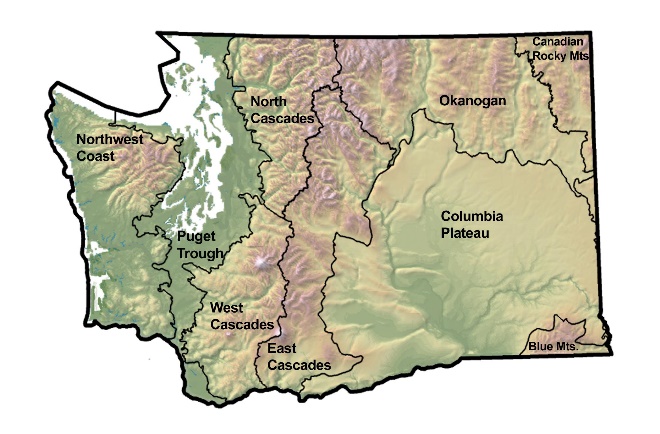 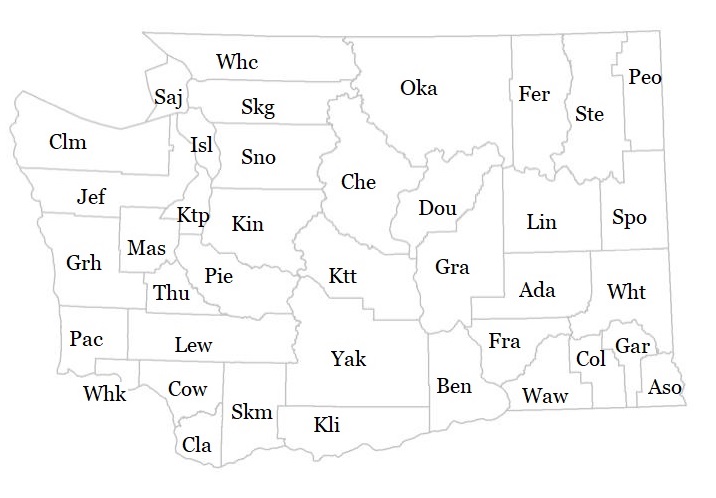 Washington Counties                                                 Washington EcoregionsManaged Area: Major Washington state, federal, or tribal land management areas are included when known.  Blank listings indicate that a species is only known from private lands or state trust lands. “? “indicates that presence within a management area is not confirmed.  Complete managed area information, or data specific to individual plant occurrences, can be obtained from WNHP (www.dnr.wa.gov/natural-heritage-program).  The following abbreviations are used:BLM = Bureau of Land ManagementNAP = Natural Area Preserve (Washington Dept of Natural Resources)NF = National ForestNP = National ParkNRCA = Natural Resources Conservation Area (Washington Dept of Natural Resources)NSA = National Scenic AreaNVM = National Volcanic MonumentNWR = National Wildlife RefugeSP = State ParkSWA = State Wildlife Area (Washington Dept of Fish & Wildlife)WA = Wilderness AreaWashington Lichen Species of Special ConcernWashington Lichen Review List 1Washington Lichen Review List 2Literature CitedConsortium of North American Lichen Herbaria. 2019. (https://lichenportal.org/cnalh/)Consortium of Pacific Northwest Herbaria.  2019.  (http://www.pnwherbaria.org)[ISSSSP] Interagency Special Status/Sensitive Species Program. 2019. Final OR/WA State Director’s Special Status Species List, March 21, 2019. Available at: www.fs.fed.us/r6/sfpnw/issssp/agency-policy; “Federally Threatened, Endangered & Proposed Species, and the Bureau Sensitive and Strategic Species List”.Northwest Lichenologists.  2013.  Rank and status recommendations for Washington rare lichens, Washington Rare Lichens Committee, Northwest Lichenologists.  On file with Washington Natural Heritage Program, Olympia, WA. 3 pp.[WDNR] Washington State Department of Natural Resources.  2018.  2018 State of Washington Natural Heritage Plan.  Washington State Department of Natural Resources, Olympia, WA. 31 pp. Available at: https://www.dnr.wa.gov/publications/amp_nh_plan_2018.pdf?m5phzkAcknowledgmentsThanks to the following individuals for contributing new data and recommendations on species ranks: Richard Droker, Doug Glavich, Martin Hutten, Bruce McCune, Jeanne Ponzetti, Jim Riley, Andrea Ruchty-Montgomery, Fred Rhoades, Daphne Stone, and other members of the Northwest Lichenologists.  Jasa Holt, database specialist with the WA Natural Heritage Program assisted with data entry and quality control. Distribution pattern, county, ecoregion, and managed area data compiled by Walter Fertig, rare species botanist, WA Natural Heritage Program.Washington Species of Special ConcernWashington Species of Special ConcernWashington Species of Special ConcernWashington Species of Special ConcernWashington Species of Special ConcernWashington Species of Special ConcernWashington Species of Special ConcernWashington Species of Special ConcernSpeciesCommon NameHeritage RankState StatusFederal StatusDist. PatternCountyEco-regionManaged AreaAcroscyphus sphaerophoroidescrab eye lichenGNR/S1EndangPeriphSnoNCGlacier WAMt. Baker-Snoqualmie NFAlectoria nigricans(Gowardia nigricans)witch’s hair lichenG5/S3ThreatWideChe, Clm, Lew, Oka, Pie, Skg, Skm, WhcEC, NC, OK, PC, WCGifford Pinchot NFMt. Baker-Snoqualmie NFMt. Rainier NPOkanogan-Wenatchee NFOlympic NPTatoosh WAAlectoria ochroleucagreen witch’s hair lichenG5/S1EndangSparseClmPTArctoparmelia incurvaarctoparmelia lichenG5/S1EndangF-SensSparseOka, YakEC, OKGifford Pinchot NFMt. Adams WAOkanogan-Wenatchee NFBryoria tenuis(Alectoria t., Bryopogon t.)pied horsehair lichenG3G5/S1EndangPeriphSajPTMoran SPBunodophoron melanocarpum(Sphaerophorus compressus)northern fan-coral lichenGNR/S1ThreatPeriphClm, JefPCOlympic NPCatolechia wahlenbergiiWahlenberg's catolechia lichenG3G5/S1EndangDisjLewWCMt. Rainier NPChaenotheca subroscidaneedle lichenG3G4/S3SensWideGar, Ktt, Oka, Ska, YakBM, EC, OK, WCGifford Pinchot NFOkanogan-Wenatchee NFUmatilla NFCladonia ciliata var. ciliatacup lichenGNR TNR/S1EndangDisjThuPTMima Mounds NAPScatter Creek SWACladonia ciliata var. tenuiscup lichenGNR TNR/S1EndangDisjThuPTGlacial Heritage PreserveMima Mounds NAPScatter Creek SWASouth Puget Prairie PreserveCladonia novochlorophaeanovochlorophaeic pixie-cup lichenG5T1/S1EndangDisjThuPTGlacial Heritage PreserveMima Mounds NAPScatter Creek SWACladonia poroscyphaperforate pixie cupGNR/S1EndangRegEndIsl, SkgPTDeception Pass SPCladonia portentosa ssp. pacificamaritime reindeer lichenG5TNR/S2ThreatRegEndPac, Skg, ThuPC, PTGlacial Heritage PreserveLeadbetter Point SPMima Mounds NAPScatter Creek SWASouth Puget Prairie PreserveWashington ParkCollema nigrescensjelly lichenG5?/S3SensSparseLew, Peo, Pie, Skm, ThuCR, PT, WCBald Hill NAPColumbia River Gorge NSAColville NFGifford Pinchot NFMt. Baker-Snoqualmie NFMt. St. Helens NVMDactylina arcticaarctic dactylina lichenG5/S1EndangF-SensDisjOka, SkmOK, WCGifford Pinchot NFOkanogan-Wenatchee NFDactylina ramulosadactylina lichenG5/S1EndangPeriphOkaOKOkanogan-Wenatchee NFPasayten WAWashington Species of Special ConcernWashington Species of Special ConcernWashington Species of Special ConcernWashington Species of Special ConcernWashington Species of Special ConcernWashington Species of Special ConcernWashington Species of Special ConcernWashington Species of Special ConcernSpeciesCommon NameHeritage RankState StatusFederal StatusDist. PatternCountyEco-regionManaged AreaDermatocarpon meiophyllizumsilverskin lichenG3G5/S2ThreatB-SensF-SensSparseChe, Ktt, Lin, Oka, SkmCP, EC, OK, WCAlpine Lakes WAGifford Pinchot NFMt. St. Helens NVMOkanogan-Wenatchee NFPasayten WASpokane BLMDermatocarpon moulinsiiMoulins' silverskin lichenGNR/S1EndangSparseWhcNCMt. Baker-Snoqualmie NFErioderma sorediatumerioderma lichenG4/S2ThreatB-SensF-SensPeriphClm, Jef, PacPCLeadbetter Point SPOlympic NPFuscopannaria laceratulatorn shingles lichenG5/S1EndangPeriphClmPCOlympic NPHeterodermia leucomelashield lichenG4/S1EndangPeriphJef, PacPCCape Disappointment SPOlympic NFHypogymnia heterophyllatube lichenG3/S3SensSparsePac, ThuPC, PTBald Hill NAPCape Disappintment SPHypotrachyna revolutahypotrachyna lichenG3G4/S1EndangPeriphSkg, SkmNC, WCBeacon Rock SPColumbia River Gorge NSAMt. Baker-Snoqualmie NFKaernefeltia californicakaernefeltia lichenG3/S2ThreatSparseGrhPCWestport Lighthouse SPLeioderma sorediatumtreepelt lichenG4/S1EndangB-SensF-SensPeriphClmPCOlympic NPLeptogium burnetiaeBurnet's skin lichenG4G5/S1EndangB-SensF-SensSparseSkm, SnoNC, WCLeptogium cyanescensskin lichenG5/S1EndangF-SensPeriphSkm, SnoNC, WCColumbia River Gorge NSAGifford Pinchot NFMt. Baker-Snoqualmie NFWild Sky WANephroma occultumkidney lichenG4/S3SensWideLew, Oka, Peo, Skm, Sno, WhcCR, NC, OK, WCColville NFGifford Pinchot NFMt. Baker-Snoqualmie NFMt. St. Helens NVMOkanogan-Wenatchee NFNiebla cephalotaniebla lichenG3G4/S2SensB-SensF-SensDisjClm, Isl, Saj, SkgPTDeception Pass SPSan Juan NHPSequim Bay SPSpokane BLMPannaria rubiginellashingle lichenG3G5/S1EndangPeriphJefPCOlympic NPPeltigera hydrothyria(Hydrothyria venosa, H. fontana)hydrothyria lichenG4/S3SensWideChe, Cow, Lew, Skm, SnoEC, NC, WCGifford Pinchot NFGlacier Peak WAMt. Adams WAMt. Baker-Snoqualmie NFMt. St. Helens NVMOkanogan-Wenatchee NFPertusaria coccodesblack-spotted wart lichenGNR/S1EndangDisjClmPCPseudocyphellaria hawaiiensis(P. perpetua)gilded specklebelly lichenG5/S1EndangF-SensDisjGrhPCOlympic NFPseudocyphellaria rainierensisRainier pseudocyphellaria lichenG3G4/S4SensRegEndGrh, Jef, Kin, Lew, Pie, Skg, Skm, Sno, WhcNC, PC, WCGifford Pinchot NFGlacier Peak WAMt. Baker-Snoqualmie NFMt. Rainier NPMt. St. Helens NVMOlympic NFWashington Species of Special ConcernWashington Species of Special ConcernWashington Species of Special ConcernWashington Species of Special ConcernWashington Species of Special ConcernWashington Species of Special ConcernWashington Species of Special ConcernWashington Species of Special ConcernSpeciesCommon NameHeritage RankState StatusFederal StatusDist. PatternCountyEco-regionManaged AreaRamalina pollinariapowdery twig lichenG4/S2ThreatPeriphClm, Grh, Isl, Saj, Skg, SnoPC, PTDeception Pass SPDungeness NWRObstruction Pass SPSpokane BLMRamalina thraustacartilage lichenG5/S2ThreatB-SensF-SensSparseLew, Pac, PeoCR, PC, WCColville NFFort Columbia SPGifford Pinchot NFSolorina saccatachocolate chip lichenG5/S1EndangB-SensF-SensPeriphPeo, Skg, WhcCR, NCColville NFMt. Baker-Snoqualmie NFMt. Baker WANorth Cascades NPStereocaulon myriocarpumsnow lichenG4/S2ThreatSparseKliECSulcaria badiagroovy beard lichenG3/SHExtirpDisjClmPTSulcaria spiralifera(Bryoria pseudocapillaris, B. spiralifera)horsehair lichenG3/S1EndangDisjClm, IslPC, PTDeception Pass SPOlympic NPTexosporium sancti-jacobiwoven-spore lichenG3/S1?ThreatB-SensF-SensPeriphBen, Kli, YakCPCleveland Shrub Steppe NAPSpokane BLMThelomma mammosumthelomma lichenG3G4/S2SensB-SensPeriphIsl, Saj, SkgPTCattle Point NRCADeception Pass SPSpokane BLMTholurna dissimilisurn lichenG4G5/S2SensB-SensF-SensSparseChe, Clm, Kin, Lew, Oka, Pie, Skm, Sno, WhcEC, NC, OK, PC, WCAlpine Lakes WAGifford Pinchot NFGlacier Peak WAHenry M. Jackson WAMt. Baker-Snoqualmie NFMt. Baker WAOkanogan-Wenatchee NFOlympic NPPasayten WAUmbilicaria lambiiLamb's navel lichenG2G4/S1EndangF-SensRegEndJef, Lew, SkmPC, WCGifford Pinchot NFMt. St. Helens NVMOlympic NPTatoosh WAUmbilicaria lyngeiLynge's navel lichenG3/S1EndangSparsePie, WhcNC, WCMt. Baker-Snoqualmie NFMt. Rainier NPUmbilicaria phaea var. coccineanavel lichenG5?T3Q/S1EndangB-SensDisjChe, DouCP, ECSpokane BLMUmbilicaria rigidarigid navel lichenG4?/S2ThreatF-SensSparseClmPCOlympic NPUmbilicaria scholanderi(Argyrophora scholanderi)Scholander's navel lichenG1/S1EndangDisjMasPCOlympic NFUsnea lambii(Neuropogon lambii)zebra beard lichenG4G5/S2ThreatF-SensDisjPie, Skm, Sno, YakEC, NC, WCGifford Pinchot NFGlacier Peak WAMt. Adams WAMt. Baker-Snoqualmie NFMt. Rainier NPWashington Species of Special ConcernWashington Species of Special ConcernWashington Species of Special ConcernWashington Species of Special ConcernWashington Species of Special ConcernWashington Species of Special ConcernWashington Species of Special ConcernWashington Species of Special ConcernSpeciesCommon NameHeritage RankState StatusFederal StatusDist. PatternCountyEco-regionManaged AreaUsnea longissimabeard lichenG4/S4SensWideCla, Clm, Grh, Jef, Kin, Lew, Mas, Pac, Pie, Skg, Skm, Sno, WhcNC, PC, WCChinook River SWAColonel Bob WAFederation Forest SPFords of the Sky SPGifford Pinchot NFMt. Baker-Snoqualmie NFMt. St. Helens NVMOlympic NFOlympic NPUsnea quasirigidabeard lichenGNR/S2ThreatDisjSkg, WhcPTUsnea subgracilisbeard lichenG4G5/S3SensSparseClm, PacPCFort Columbia SPOlympic NPVulpicida tilesiiyellow lichenG4G5/S1EndangPeriphJefPCOlympic NFWashington Review List 1Washington Review List 1Washington Review List 1Washington Review List 1Washington Review List 1Washington Review List 1SpeciesCommon NameHeritage RankDist. PatternCountyEco-regionComment/Information NeedsBryocaulon divergens(Cornicularia divergens)heath foxhair lichenG4G5/SUSparseChe, Pie, Saj, WhiEC, PT, WCKnown from 4 historical occurences in WA, last observed in 1962Buellia oidaleadisc lichenGNR/SUDisjClm, Kin, Pie, Saj, Sno, WhcPC, PTKnown from 3 extant and 7 historical occurrences in WABuellia tesseratatesserate disc lichenGNR/SUDisjIsl?, SajPTKnown from 1 or 2 extant occurrences in WACircinaria hispida(Aspicilia hispida)desert vagabond lichenG3/SNRSparseKtt, Lin, YakCPKnown from 3 extant occurrences in WACoccotrema pocillariumcocotrema lichenG2G4/S1PeriphClm, Jef?PCKnown from 2 extant and 2 historical occurrences in WAFlavoparmelia caperatacommon greenshield lichenG5?/SUDisjIsl, SkgPTKnown from 2 extant occurrences in WALeptogium teretiusculum(Scytinium teretiusculum)curly jellyskin lichenG4G5Q/S1SparseCow, Skg, Skm, WhcPT, WCKnown from 4 extant and 4 historical occurrences in WAOchrolechia turneriTurner's saucer lichenGNR/SUPeriphSajPTKnown from 1 extant occurrence in WAPannaria rubiginosabrown-eyed shingle lichenG4G5/SUSparseClm, Grh, PiePC, PT, WCKnown from 3 historical occurrences in WA, last observed in 1940Peltigera lepidophorascaly pelt lichenG4/S1SparseGrh, Jef, Oka, Pie, Spo, WhcCP, NC, OK, PC, WCKnown from 3 extant and 5 historical occurrences in WAPertusaria flavocorallinapore lichenGNRSUDisj???Reported for WA, location needs to be confirmedPhaeographis smithiiSmith's phaeographis lichenGNR/SUDisjClmPCKnown from 1 occurrence in WARhizocarpon cookeanumCooke's map lichenGNR/S1SparseAso, Gar, Gra, Spo, WhtCPKnown from 3 extant occurrences and 3 historical records in WA; some recent reports may need confirmationRinodina aspersapepper-spore lichenGNR/S1DisjSajPTKnown from 1 extant occurrence in WASchaereria dolodesFraudulent false map lichenG4/S1RegEndLew, SpoCR, WCKnown from 4 extant occurrences in WATrapeliopsis glaucopholisCalifornia mottled-disk lichenG3G4/S1SparseChe, Kli, Ktt, PeoCP, CR, ECKnown from 5 extant and 2 historical occurrences in WATrapeliopsis steppicagrassland mottled-disk lichenG2G4/S1DisjBen, DouCPKnown from 2 extant occurrences in WAUmbilicaria hirsutagranulating rocktripe lichenG2G4/SUPeriphKli, Peo, SteCR, ECKnown from 1 extant and 2 historical occurrences in WAVestergrenopsis isidiatapeppered brownette lichenG4?/S1SparseSkg, Skm, WhcNC, WCKnown from 4 extant occurrences in WAWashington Review List 1Washington Review List 1Washington Review List 1Washington Review List 1Washington Review List 1Washington Review List 1SpeciesCommon NameHeritage RankDist. PatternCountyEco-regionComment/Information NeedsAlectoria lataFlowering witch's hairG3G4/SNRSparseChe, Clm, Kli, Ktt, Lew, Skm,  Sno, Whc, YakEC, NC, PC, WCKnown from at least 13 extant and 3 historical occurrences in WABryoria pikeiPike's horsehair lichenG2/SNRRegEndClm, Mas, Pie, Skm, Spo, WhcCR, EC, NC, PC, WCKnown from 6 extant and 3 historical occurrences in WADendriscocaulon intricatulumolive-thorn lichenGUQ/SNRSparseJef, Skm, Sno, WhcNC, PC, WCKnown from 10 extant and 1 historical occurrences in WALobaria silvae-veteris(Nephroma silvae-veteris)old-growth lung lichenGNR/SNRPeriphWhcNCKnown from 1 extant occurrence in WAPyrrhospora subcinnabarina(Ramboldia subcinnabarina)crimson dot lichenGNR/SNRPeriph??Reported, but data needed on current distribution and abundance in WAUmbilicaria arcticaArctic rocktripe lichenG3/SNRSparseChe, Jef, Lew, OkaEC, OK, PCKnown from 2 extant and 3 historical occurrences in WA.Umbilicaria nylanderianaascerbic rocktripe lichenGNR/S1DisjChe, Kin, PieEC, PT?, WCKnown from 1 extant and 2 historical occurrences in WA